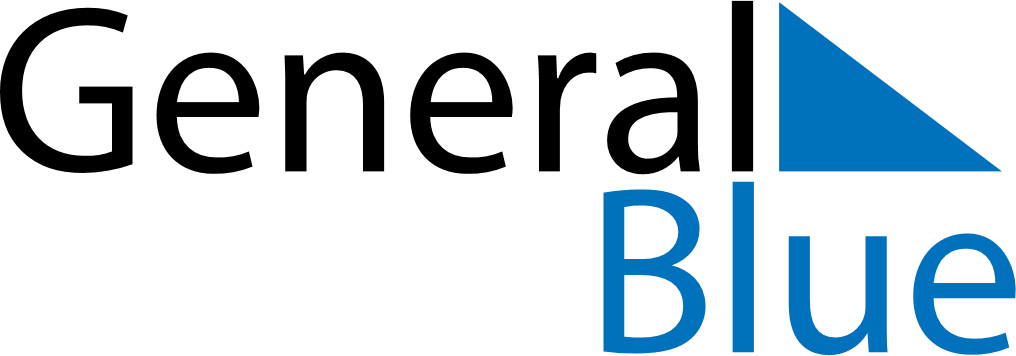 February 2024February 2024February 2024February 2024February 2024February 2024Al Mughayyir, Karak, JordanAl Mughayyir, Karak, JordanAl Mughayyir, Karak, JordanAl Mughayyir, Karak, JordanAl Mughayyir, Karak, JordanAl Mughayyir, Karak, JordanSunday Monday Tuesday Wednesday Thursday Friday Saturday 1 2 3 Sunrise: 7:30 AM Sunset: 6:10 PM Daylight: 10 hours and 40 minutes. Sunrise: 7:29 AM Sunset: 6:11 PM Daylight: 10 hours and 42 minutes. Sunrise: 7:28 AM Sunset: 6:12 PM Daylight: 10 hours and 43 minutes. 4 5 6 7 8 9 10 Sunrise: 7:28 AM Sunset: 6:13 PM Daylight: 10 hours and 45 minutes. Sunrise: 7:27 AM Sunset: 6:14 PM Daylight: 10 hours and 46 minutes. Sunrise: 7:26 AM Sunset: 6:15 PM Daylight: 10 hours and 48 minutes. Sunrise: 7:25 AM Sunset: 6:16 PM Daylight: 10 hours and 50 minutes. Sunrise: 7:25 AM Sunset: 6:16 PM Daylight: 10 hours and 51 minutes. Sunrise: 7:24 AM Sunset: 6:17 PM Daylight: 10 hours and 53 minutes. Sunrise: 7:23 AM Sunset: 6:18 PM Daylight: 10 hours and 55 minutes. 11 12 13 14 15 16 17 Sunrise: 7:22 AM Sunset: 6:19 PM Daylight: 10 hours and 56 minutes. Sunrise: 7:21 AM Sunset: 6:20 PM Daylight: 10 hours and 58 minutes. Sunrise: 7:21 AM Sunset: 6:21 PM Daylight: 11 hours and 0 minutes. Sunrise: 7:20 AM Sunset: 6:22 PM Daylight: 11 hours and 1 minute. Sunrise: 7:19 AM Sunset: 6:22 PM Daylight: 11 hours and 3 minutes. Sunrise: 7:18 AM Sunset: 6:23 PM Daylight: 11 hours and 5 minutes. Sunrise: 7:17 AM Sunset: 6:24 PM Daylight: 11 hours and 7 minutes. 18 19 20 21 22 23 24 Sunrise: 7:16 AM Sunset: 6:25 PM Daylight: 11 hours and 8 minutes. Sunrise: 7:15 AM Sunset: 6:26 PM Daylight: 11 hours and 10 minutes. Sunrise: 7:14 AM Sunset: 6:27 PM Daylight: 11 hours and 12 minutes. Sunrise: 7:13 AM Sunset: 6:27 PM Daylight: 11 hours and 14 minutes. Sunrise: 7:12 AM Sunset: 6:28 PM Daylight: 11 hours and 16 minutes. Sunrise: 7:11 AM Sunset: 6:29 PM Daylight: 11 hours and 18 minutes. Sunrise: 7:10 AM Sunset: 6:30 PM Daylight: 11 hours and 19 minutes. 25 26 27 28 29 Sunrise: 7:09 AM Sunset: 6:30 PM Daylight: 11 hours and 21 minutes. Sunrise: 7:08 AM Sunset: 6:31 PM Daylight: 11 hours and 23 minutes. Sunrise: 7:07 AM Sunset: 6:32 PM Daylight: 11 hours and 25 minutes. Sunrise: 7:05 AM Sunset: 6:33 PM Daylight: 11 hours and 27 minutes. Sunrise: 7:04 AM Sunset: 6:34 PM Daylight: 11 hours and 29 minutes. 